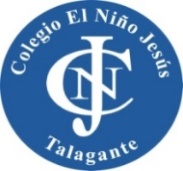 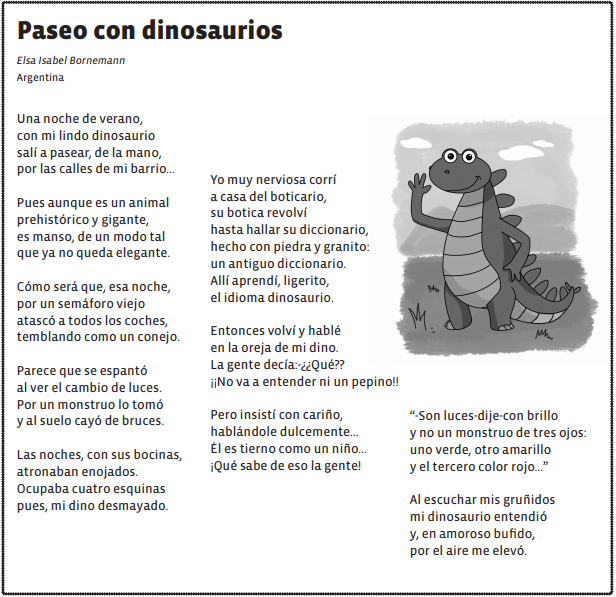 Contesta¿Qué tipo de texto es el que acabas de leer?___________________________________________________________________________________¿Por qué el dinosaurio cayó de bruces al suelo?____________________________________________________________________________________________________________________________________________________________________________________________________________________________________________________________¿Cómo logro la niña que el dinosaurio despertara?____________________________________________________________________________________________________________________________________________________________________________________________________________________________________________________________¿Cómo es el dinosaurio del texto? Descríbelo____________________________________________________________________________________________________________________________________________________________________________________________________________________________________________________________¿En qué crees tú que consiste el idioma dinosaurio?____________________________________________________________________________________________________________________________________________________________________________________________________________________________________________________________¿Se podría tener un dinosaurio como mascota y salir a pasear con él? Fundamenta tu respuesta.____________________________________________________________________________________________________________________________________________________________________________________________________________________________________________________________________________________________________________________________________________________________________________Nombre:Fecha:              Marzo 2020Objetivos de Aprendizaje:Profundizar su comprensión de las narraciones leídas: extrayendo información explícita e implícitaObjetivos de Aprendizaje:Profundizar su comprensión de las narraciones leídas: extrayendo información explícita e implícitaHabilidades: Describir, Expresar, Explicar, Contestar.Habilidades: Describir, Expresar, Explicar, Contestar.Instrucciones: Leer comprensivamente el texto.Destacar las frases no comprendidas y releerlas.Responder las preguntas.Instrucciones: Leer comprensivamente el texto.Destacar las frases no comprendidas y releerlas.Responder las preguntas.